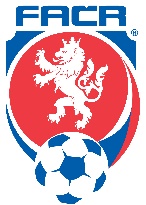 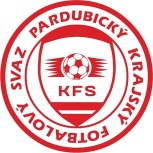 FAČR ve spolupráci s TMK Pardubického KFS a TMK OFS Pardubice pořádá školení trenérů C - licenceDélka studia C -  licence čítá dohromady 20 hodin teoretické a praktické výuky a 2 ukázkové tréninkové jednotky po ukončení dvoudenního bloku výuky.Lokality teoretické výuky: Areál SK Lázně Bohdaneč, Kosinova 282, Lázně Bohdaneč, 533 41Lokalita praktické výuky: Areál SK Lázně Bohdaneč, Kosinova 282, Lázně Bohdaneč, 533 41Blok výuky:      pátek     27.10. 2017       (8.00 -  18.30 hodin)                         sobota     28.10. 2017      (08.00 - 18.30 hodin)  Výuka bude zahájena v pátek 27.10. v 8.00 v učebně. Prezence 7.30 -8hMísto a termíny ukázkových tréninkových jednotek budou upřesněny na Vaši emailovou adresu před zahájením kurzu.  Vyplněné přihlášky je pak možné zaslat emailem na adresu majer@fotbal.cz .  Cena kurzu je 2.000,- Kč. V této ceně je zahrnut (pronájem učeben, hřiště, odměny lektorů, studijní materiál). Platba kurzovného proběhne převodem, informace o platbě (číslo účtu -faktura) obdržíte na Vaši emailovou adresu před zahájením kurzu.   Uchazeči o studium si sebou na kurz přinesou • občanský průkaz (pas) • potvrzení o zaplacení kursovného• výpis z rejstříku trestů (originál – max. 3 měsíce starý)• lékařské potvrzení o zdravotní způsobilosti k účasti na kursu (originál – max. 3 měsíce starý )  • fotografii pasového formátu • tréninkové oblečení a obuv   Certifikát o absolvování on-line licence Grassroots Leader ! https://leadercertifikat.fotbal.cz/account/formlog      (Lze splnit i v průběhu kurzu)                             Aleš Majer                                                                                     Jiří Kovárník                            Lektor FAČR                                                                         GTM pro Pardubický kraj                majer@fotbal.cz , tel: 702 004 385                                   kovarnik@fotbal.cz , tel: 778 000 072